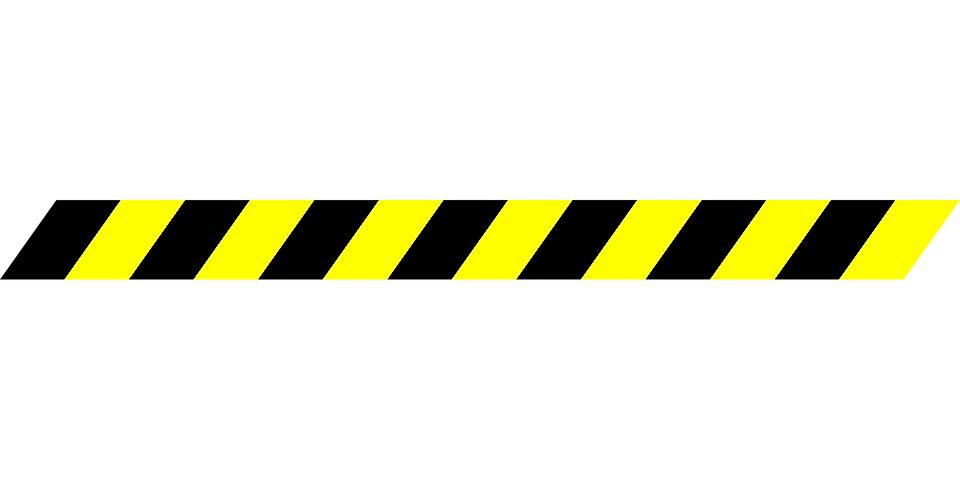 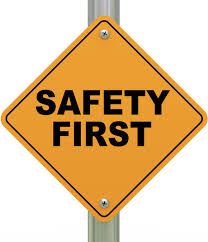 CourseSupply Chain Management IIObjectivesStudents will create a safety procedures manual for employees working in a warehouse/distribution center facility.Students will research personal and environmental safety practices for material handling and storageStudents will research safety compliance protocols required by OSHA, including handling of hazardous materialsStudents will present a demonstration on a specific type of PPETN State CTE StandardsOccupational Safety #1Create a safety procedures manual for new employees working in a warehouse facility. Outline in the manual the personal and environmental safety practices associated with the appropriate handling and storage methods of materials in accordance with local, state, and federal safety and environmental regulations. a. Include employee responsibilities and protocols for adhering to regulations, Occupational Safety & Health Administration (OSHA) policies regarding reporting of accidents and observed hazards, and emergency response procedures. b. Include information on how to interpret Material Safety Data Sheets (MSDS) to determine any hazards related to materials handling. c. Include the appropriate signs and symbols that must be used to identify hazardous materials within warehouses and during transportation of the materials. Occupational Safety #2Prepare and deliver a safety demonstration on the use of a specific piece of safety equipment or personal protective equipment (PPE).Essential QuestionsWhat personal and environmental safety issues must be considered for warehouse workers?Why does the handling of hazardous materials require specialized safety protocols?What role does OSHA play in providing safety regulations for industry?Why is it important to train employees on the proper and safe use of PPE?Duration3 weeks* All activities are located on my website (bkavass.weebly.com) under Occupational Safety Unit *ACTIVITIESACTIVITIESACTIVITIESACTIVITIESAssignmentDueDateDate CompletedGradeCertification: Hazardous Materials Transportation TrainingVideo: Top 10 Warehouse Safety Tips - https://www.youtube.com/watch?v=WHQlylzS1rcActivity: Can You Find All the Hazards?Activity: Understanding Chemical Hazard Labels and MSDSActivity: Identify Personal Protective EquipmentReading: OSHA Pocket Guide-Worker Safety Series-WarehousingReading: OSHA Materials Handling and StorageSafety Plan TemplateProject: Warehouse Facility Safety Procedures Manual  Video: OSHA Compliant PPE – https://www.youtube.com/watch?v=QYcXUtQUN3w&t=369sReading: OSHA PPE GuideExamples: PPE 10-hour General Industry Outreach Training - http://mwua.org/wp-content/uploads/2018/02/Session-10-PPE.pdfProject: Personal Protective Equipment Presentation